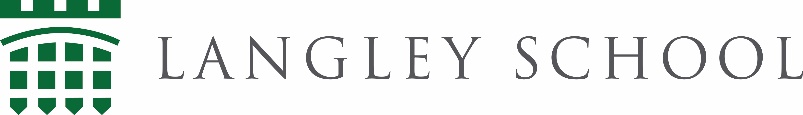 Role profile: Credit Controller and Billing ClerkReporting to: Finance DirectorResponsible for: Timely collection of monies due to the schools, invoicing parents and commercial customers. Day to day posting of monies received by the charity.Job summary Key responsibilities Credit ControlEnsure school fees are paid in line with set deadlines and processed accurately on the SIMS management information system. Liaise with parents to resolve any invoice queries such that the bill will be paid. Process fees due on School Fee Plan for parents paying monthly.Preparation of aged debtor reports on a monthly basis to review with Finance Director.Communicate with the school’s solicitors for any debts that are being chased through the courts.Assisting the Finance Director in the preparation of papers for meetings of the Governors and Committees as required. InvoicingEnsure accurate input of charges to the SIMS billing software in line with end of term deadlines.Seek improvements to processes to ensure efficiencies in processing charge data.Ensure concessions data on SIMS is accurate and kept up to date.Oversee WisePay for trip income ensuring all receipts are processed onto FMS, the accounting software, in a timely fashion.Raising ad hoc invoices for commercial letting of school facilities.Other Assistance with budgeting of fee income and remissions to support the Management Accountant. Person specification